Конспект ООД по декоративному рисованию в старшей группе «Городецкий узор»
Цель:Продолжать знакомить детей с элементами рисования городецкой росписи.Задачи:Образовательная:продолжить знакомить детей традиционным народным промыслом городецких мастеров, с элементами и цветосочетаниями, характерными для городецкой росписи по дереву, спецификой создания декоративных листьев и цветов;закрепить умение рисовать кончиками кисти.Развивающая:развивать чувства ритма, цвета, композиции, эстетическое восприятие, умение красиво располагать узор в заданной форме; развивать воображение, творчество, самостоятельность.Воспитательные:воспитывать у детей чувства патриотизма и гордости за наше культурное наследие;воспитывать у детей интерес и уважение к труду мастеров; приобщение детей к народному искусству, традициям и обычаям.Материалы: досточки, гуашь, кисти, салфетки, подставки, наглядные пособия.Предварительная работа: знакомство с городецкой розой, выполнение и изготовление эскиза досточки.
Ход занятияОрганизационный момент.1-Внимание! Дети сегодня нас ждёт увлекательное путешествие в старинный русский город, расположенный на реке Волга. Прошу Вас занять места в автобусе.2- Актуализация опорных занятий.-Давайте вспомним правила поведения в общественном транспорте(Ответы детей)3- Знакомство с новым материалом.-Молодцы, я вижу, что вы готовы отправляться в путь. Чтобы наше путешествие не было скучным, я вам расскажу о г. Городец.На реке Волге расположен город Городец. Это очень красивый город.Дома в нём похожи на сказочные терема, украшенные росписью и резьбой.Раньше в Городце делали много деревянных изделий – сани, качалки, прялки, мебель. Мастера использовали для их росписи красные, синие, желтые, зелёные, и другие цвета. Декоративные сеточки, завитки, точки, усики - украшали сказочные цветы!- Скажите, пожалуйста, что изображали городецкие мастера на своих изделиях.(Ответы детей)-Молодцы!Вы знаете, что и в наше время в г. Городце в художественной мастерской работают мастера и обучают своих учеников. Старинный промысел продолжает жить в современных игрушках мебели, сувенирах, посуде.- Ну, вот мы и приехали в г. Городец. Выходите из автобуса и проследуйте в художественную мастерскую. Обратите внимание на выставку работ здешних мастеров. Вы увидели свои работы? Не удивляйтесь, это потому что сегодня мы с вами превратимся в городецких мастеров. Пройдите, пожалуйста, на рабочие места. Возьмите на столе нарукавники (это обязательный атрибут настоящих мастеров) оденьте их на себя. Закройте на секунду глаза. Открывайте глаза и посмотрите, сколько в мастерской настоящих мастеров. Сегодня, уважаемые мастера наша задача расписать досточки.Давайте вместе вспомним технику выполнения городецкой розы.Сначала крупной кистью рисуем красный круг. Пока краска подсыхает, вокруг располагаем листья. Затем вверху круга рисуем черную горошину, а внизу - черную окантовку. Внутри круга и на лепестках можно порисовать белые точки или штрихи.4. Самостоятельная деятельность детей.5. Подведение итогов.Дать возможность детям проанализировать свои работы и работы других детей. Выделить лучшие изделия.Оформить выставку готовых досточек, подарить выполненные работы мамам.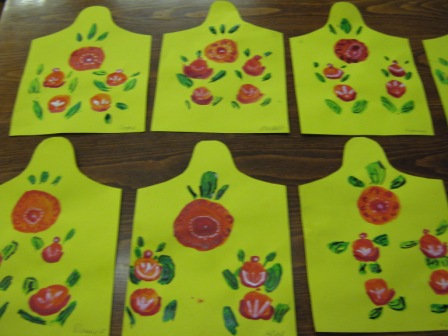 